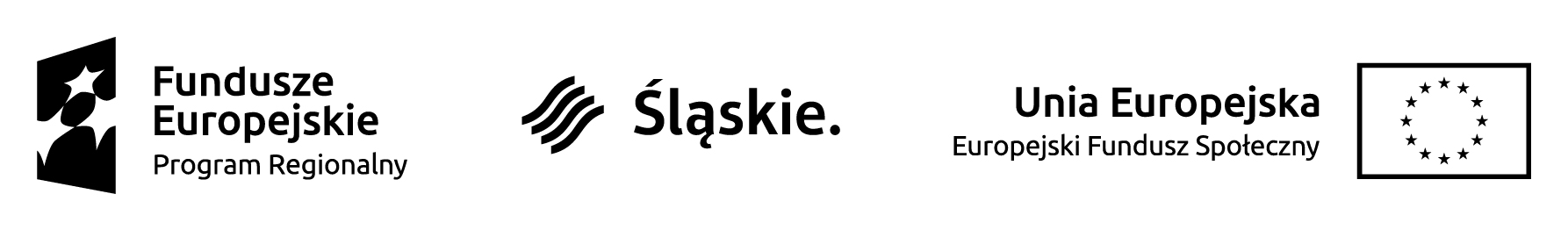 Załącznik nr 1 do zapytania ZDZ.NF-NM02FORMULARZ OFERTOWYw zakresie prowadzenia zajęć dydaktycznychProjekt: „Własna firma – nowe możliwości” nr WND-RPSL.07.03.01-24-0736/16Dane Oferenta
Imię ....................................................................................................................................

Nazwisko ...........................................................................................................................

Adres ...............................................................................................................................
Nr telefonu .....................................................................................................................

Jednocześnie oświadczam, iż nie jestem powiązany/a z Zamawiającym osobowo ani kapitałowo.Przez powiązania kapitałowe lub osobowe rozumie się wzajemne powiązania między Zamawiającym lub osobami upoważnionymi do zaciągania zobowiązań w imieniu Zamawiającego a Wykonawcą, polegające w szczególności na:uczestniczeniu w spółce jako wspólnik spółki cywilnej lub spółki osobowej,posiadaniu co najmniej 10% udziałów lub akcji, o ile niższy próg nie wynika z przepisów prawa,pełnieniu funkcji członka organu nadzorczego lub zarządzającego, prokurenta, pełnomocnika,pozostawaniu w związku małżeńskim, w stosunku pokrewieństwa lub powinowactwa w linii prostej, pokrewieństwa drugiego stopnia lub powinowactwa drugiego stopnia w linii bocznej lub w stosunku przysposobienia, opieki lub kurateli.Załączniki: CVKopa dyplomu wyższej uczelni……………………………., dnia ……………           		  ………………………………………podpis WykonawcyProwadzenie zajęć dydaktycznych na kursach w ramach projektu „Własna firma – nowe możliwości”Prowadzenie zajęć dydaktycznych na kursach w ramach projektu „Własna firma – nowe możliwości”Cena brutto za 1 godzinę dydaktyczną usługia)księgowość i finanse w małej firmie, w tym rozliczenia z US, ZUS, VAT, zasady rejestracji………………………….. złb)marketing, w tym social media………………………….. złc)prawo i negocjacje handlowe, ochrona danych osobowych………………………….. złd)psychologia w biznesie (efektywność, stres, zarządzanie czasem, personelem)………………………….. złe)planowanie własnego biznesu – zajęcia praktyczne ………………………….. zł